ส่วนที่ 1สรุปข้อมูลสำคัญของตราสารแสดงสิทธิในหลักทรัพย์ต่างประเทศรูปแบบการเสนอขายและข้อมูลของตราสาร กรณีตราสารแสดงสิทธิของผู้ฝากทรัพย์สินที่เป็นหลักทรัพย์ต่างประเทศ (จำกัดอัตราอ้างอิงของตราสารที่ 1 ต่อ 1 เท่านั้น) รูปแบบการเสนอขาย  โดยการเปิดให้ผู้ลงทุนจองซื้อตามจำนวนและภายในระยะเวลาที่กำหนด (public offering)   โดยการทยอยขายตราสารแสดงสิทธิในหลักทรัพย์ต่างประเทศผ่านระบบการซื้อขายในตลาดหลักทรัพย์ (direct listing)  ทั้งนี้ ต้องระบุมาตรการคุ้มครองผู้ถือตราสารหากผู้ออกตราสารไม่สามารถกระจายการถือตราสารได้ตามหลักเกณฑ์ของตลาดหลักทรัพย์ด้วย โดยต้องระบุอย่างชัดเจนถึงวิธีการในการให้สิทธิแก่ผู้ถือตราสารที่จะไถ่ถอนตราสาร การจัดให้มีการรับซื้อตราสาร หรือวิธีการอื่นใดเพื่อจัดการความเสี่ยงเกี่ยวกับสภาพคล่องของตราสารดังกล่าว.................................................................................................................................................................................................................................................................................................................................................................................................................................................................................................................................................................................................................................ข้อมูลของตราสารจำนวนหน่วยที่ได้รับอนุญาตให้เสนอขาย : ……………………………… หน่วยราคาที่คาดว่าจะเสนอขาย : ………………………บาท/หน่วย (โปรดระบุวิธีการคำนวณราคา)......................................................................................................................................................................................................................................................................................................................................................................................................................มูลค่าที่คาดว่าจะเสนอขาย : ………………………บาท (ประมาณการตามราคาที่คาดว่าจะเสนอขายทั้งในสกุลบาทและสกุลดอลลาร์สหรัฐ)ความเสี่ยงของตราสาร1)................................................................................................................................................................................2)................................................................................................................................................................................3) ............................................................................................................................................................................... กรณี ใบแสดงสิทธิในผลประโยชน์ที่เกิดจากหลักทรัพย์อ้างอิงที่เป็นหลักทรัพย์ต่างประเทศ (สามารถกำหนดอัตราอ้างอิงของตราสารที่นอกเหนือจากอัตราส่วน 1 ต่อ 1 ได้) คำจำกัดความอัตราอ้างอิงของตราสาร   อัตรา 1 ต่อ 1                     อื่น ๆ อัตราส่วน 1 หลักทรัพย์อ้างอิง: 8,000 DR ทั้งนี้ อาจมีการปรับเปลี่ยนได้ตามที่ระบุไว้ในข้อกำหนดสิทธิรูปแบบการเสนอขาย  โดยการเปิดให้ผู้ลงทุนจองซื้อตามจำนวนและภายในระยะเวลาที่กำหนด (public offering)   โดยการทยอยขายตราสารแสดงสิทธิในหลักทรัพย์ต่างประเทศผ่านระบบการซื้อขายในตลาดหลักทรัพย์ (direct listing) ทั้งนี้ ต้องระบุมาตรการคุ้มครองผู้ถือตราสารหากผู้ออกตราสารไม่สามารถกระจายการถือตราสารได้ตามหลักเกณฑ์ของตลาดหลักทรัพย์ด้วย โดยต้องระบุอย่างชัดเจนถึงวิธีการในการให้สิทธิแก่ผู้ถือตราสารที่จะไถ่ถอนตราสาร การจัดให้มีการรับซื้อตราสาร หรือวิธีการอื่นใดเพื่อจัดการความเสี่ยงเกี่ยวกับสภาพคล่องของตราสารดังกล่าวข้อมูลของตราสารจำนวนหน่วยที่ได้รับอนุญาตให้เสนอขาย:	[] หน่วยราคาที่คาดว่าจะเสนอขาย:	เป็นไปตามกลไกตลาดในเวลาที่เสนอขายมูลค่าที่คาดว่าจะเสนอขาย:	ไม่เกิน 10,000 ล้านบาท วิธีการคำนวณราคา	ราคาเสนอขายตราสารทันทีที่ตลาดหลักทรัพย์แห่งประเทศไทยเปิดการซื้อขาย ณ ราคาเปิด (ATO) ในวันแรก จะคำนวณจากราคาตลาดของหลักทรัพย์อ้างอิงต่างประเทศ แปลงด้วยอัตราอ้างอิงของตราสาร (Ratio) และอัตราแลกเปลี่ยนสกุลเงินนั้น ๆ (Foreign Exchange Rate) รวมค่าใช้จ่ายที่รวมอยู่ในราคาเสนอขายตราสารทันทีที่ตลาดเปิดทำการซื้อขาย ณ ราคาเปิด (ATO) ตามที่ระบุไว้ในข้อ 6.2 ของเอกสารฉบับนี้ความเสี่ยงของตราสารผลตอบแทนของตราสารนั้นได้รับผลกระทบจากปัจจัยเสี่ยงหลายปัจจัยที่อาจส่งผลให้มูลค่าของตราสารมีความผันผวนและเปลี่ยนแปลงเพิ่มขึ้นหรือลดลงได้ การลงทุนในตราสารมีความเสี่ยง ผู้ลงทุนควรทราบว่าความเสี่ยงที่จะกล่าวต่อไปนี้ อาจไม่ใช่ความเสี่ยงทั้งหมดของการลงทุนในตราสาร โดยอาจมีปัจจัยความเสี่ยงอื่น ๆ ที่ผู้ออกตราสารยังไม่อาจคาดการณ์ได้ในขณะนี้ หรืออาจมีปัจจัยความเสี่ยงอื่น ๆ ที่มีอยู่ในขณะนี้ ซึ่งผู้ออกตราสารพิจารณาแล้วเห็นว่าเป็นปัจจัยความเสี่ยงที่ยังไม่มีนัยสำคัญ อย่างไรก็ตาม ปัจจัยความเสี่ยงดังกล่าวอาจส่งผลต่อผลตอบแทนของตราสารได้ในอนาคต ดังนั้น ผู้ลงทุนควรใช้ความระมัดระวังในการพิจารณาและควรศึกษาข้อมูลที่ระบุไว้ในเอกสารฉบับนี้ รวมถึงศึกษาข้อมูลหลักทรัพย์ต่างประเทศหรือหลักทรัพย์อ้างอิงอย่างรอบคอบก่อนการตัดสินใจลงทุนความเสี่ยงจากความผันผวนของราคาตราสารเป็นความเสี่ยงที่เกิดจากความผันผวนของปัจจัยในตลาดเงินและตลาดทุนจากการเปลี่ยนแปลงรวมถึงการคาดการณ์สถานการณ์ต่าง ๆ เช่น เศรษฐกิจ สังคม การเมือง รวมถึงปัจจัยภายในและปัจจัยภายนอกของประเทศที่ตลาดหลักทรัพย์นั้นตั้งอยู่ ส่งผลให้ราคาของตราสารมีความผันผวน นอกจากนั้น เนื่องจากตราสารอาจมีความเคลื่อนไหวและการปรับตัวของราคาสอดคล้องไปกับหลักทรัพย์อ้างอิง ดังนั้น การเปลี่ยนแปลงราคาของหลักทรัพย์อ้างอิงจึงอาจทำให้ผู้ถือตราสารได้รับผลขาดทุนจากความผันผวนของราคาหลักทรัพย์อ้างอิงได้ อย่างไรก็ตาม ผู้ออกตราสารไม่รับรองว่าราคาของตราสารจะต้องเปลี่ยนแปลงไปในทิศทางที่สอดคล้องกับราคาหลักทรัพย์ต่างประเทศเสมอ เนื่องจากอาจมีบางกรณีที่ราคาของตราสารเปลี่ยนแปลงไปในทิศทางที่ไม่สอดคล้องกับราคาหลักทรัพย์ต่างประเทศ ซึ่งเกิดได้จากหลายปัจจัย เช่น การเปลี่ยนแปลงของอัตราแลกเปลี่ยน ความต้องการซื้อขายของตราสารในตลาดหลักทรัพย์แห่งประเทศไทย เวลาทำการของแต่ละตลาดหลักทรัพย์ต่างประเทศ เป็นต้น นอกจากนี้ เนื่องจากตราสารนี้มีหน่วยย่อยที่สุดแตกต่างจากหลักทรัพย์ประเภทอื่นที่มีการซื้อขายในตลาดหลักทรัพย์แห่งประเทศไทย (ซึ่งปัจจุบันตราสารนี้มีหน่วยที่ย่อยที่สุดเท่ากับ 0.0001 หน่วย และมีราคาที่ย่อยที่สุดเท่ากับ 0.01 บาท) และมีการควบคุมราคาโดยใช้หลักการที่แตกต่างจากหลักทรัพย์ประเภทอื่น (ซึ่งปัจจุบันตราสารนี้ใช้หลักการ Dynamic Price Band (ซึ่งคือการควบคุมการขึ้นลงของราคาตราสารโดยกำหนดกรอบราคา ±10% ของราคาเฉลี่ยในช่วง 5 นาทีสุดท้ายของช่วงเวลาก่อนหน้า)) อีกทั้งในปัจจุบันตลาดหลักทรัพย์แห่งประเทศไทยกำหนดให้ตราสารนี้ยังคงสามารถทำการซื้อขายได้ตามปกติแม้ว่าตลาดหลักทรัพย์แห่งประเทศไทยจะประกาศให้มีการหยุดการซื้อขายทั้งหมด (Circuit Breaker) จึงอาจทำให้เกิดความเสี่ยงจากความผันผวนของราคาตราสารที่แตกต่างไปจากหลักทรัพย์ประเภทอื่นที่มีการซื้อขายในตลาดหลักทรัพย์แห่งประเทศไทยความเสี่ยงจากความผันผวนของอัตราแลกเปลี่ยนต่างประเทศ เนื่องจากหลักทรัพย์ต่างประเทศมีการซื้อขายด้วยสกุลเงินต่างประเทศ ในขณะที่ตราสารมีการซื้อขายด้วยสกุลเงินบาทซึ่งอาจมีการคำนวณอ้างอิงกับราคาหลักทรัพย์ต่างประเทศและอัตราแลกเปลี่ยนสกุลเงินต่างประเทศที่หลักทรัพย์นั้น ๆ จดทะเบียนอยู่ ดังนั้น เมื่ออัตราแลกเปลี่ยนระหว่างสกุลเงินต่างประเทศและสกุลเงินบาทมีความผันผวนและมีการเคลื่อนไหวเปลี่ยนแปลงจากปัจจัยต่าง ๆ เช่น อัตราเงินเฟ้อ ปัจจัยพื้นฐานทางเศรษฐกิจในประเทศ นโยบายการเงินและการคลัง ภาวะเศรษฐกิจโลก การคาดการณ์และการเก็งกำไร เสถียรภาพการเมืองในประเทศและต่างประเทศ ตลอดจนการเปลี่ยนแปลงกฎเกณฑ์เกี่ยวกับการควบคุมการแลกเปลี่ยนเงินตราโดยรัฐบาลหรือผู้มีอำนาจออกกฎเกณฑ์ อาจส่งผลกระทบต่อการลงทุนในตราสารและผลตอบแทนการลงทุนในตราสาร  ตัวอย่างเช่น กรณีเงินบาทแข็งค่าขึ้นเมื่อเปรียบเทียบกับสกุลเงินต่างประเทศ ซึ่งจะส่งผลให้:ราคาของตราสารอาจเปลี่ยนแปลงลดลง ถึงแม้ว่าราคาหลักทรัพย์ต่างประเทศคงที่หรือเปลี่ยนแปลงเพิ่มขึ้น หรือเงินปันผลรับหรือการแจกจ่ายผลประโยชน์ในรูปของเงินบาทที่ได้รับ (ถ้ามี) อาจเปลี่ยนแปลงลดลง ในขณะที่เงินปันผลรับหรือการแจกจ่ายผลประโยชน์ในรูปของสกุลเงินต่างประเทศคงที่หรือเปลี่ยนแปลงเพิ่มขึ้นทั้งนี้ ผู้ออกตราสารอาจมีการป้องกันความเสี่ยงจากอัตราแลกเปลี่ยนตามดุลพินิจของผู้ออกตราสาร ผู้ถือตราสารอาจมีความเสี่ยงจากอัตราแลกเปลี่ยนเนื่องจากการป้องกันความเสี่ยงขึ้นอยู่กับดุลยพินิจของผู้ออกตราสารในการพิจารณาว่าจะป้องกันความเสี่ยงหรือไม่ รวมทั้งการทำธุรกรรมป้องกันความเสี่ยงอาจมีต้นทุน ซึ่งทำให้ผลตอบแทนของการถือตราสารโดยรวมลดลงจากต้นทุนที่เพิ่มได้ นอกจากนี้ ยังมีความเสี่ยงที่อัตราแลกเปลี่ยนที่ผู้ออกตราสารใช้ในการคำนวณมูลค่าหลักทรัพย์และ/หรือผลประโยชน์ต่าง ๆ อาจไม่ใช่อัตราแลกเปลี่ยนที่ดีที่สุดในตลาด ณ ขณะนั้นความเสี่ยงเรื่องสภาพคล่อง เป็นความเสี่ยงที่เกิดจากการที่ผู้ถือตราสารต้องการเปลี่ยนตราสารเป็นเงินสด แต่ไม่สามารถขายได้ หรือสามารถขายได้แต่ไม่ได้ราคาหรือช่วงเวลาที่ผู้ถือตราสารต้องการ เนื่องจากสภาพคล่องของตราสารปรับตัวลดลงซึ่งอาจขึ้นกับหลายปัจจัย เช่น ความต้องการซื้อขายของผู้ลงทุน (Demand/Supply) สถานการณ์การลงทุนของแต่ละประเทศ รวมไปถึงเวลาทำการของตลาดหลักทรัพย์ต่างประเทศที่ปิดทำการในขณะที่ตลาดหลักทรัพย์แห่งประเทศไทยเปิดทำการซึ่งอาจส่งผลให้สภาพคล่องในช่วงเวลาดังกล่าวมีน้อยลงเมื่อเปรียบเทียบกับการซื้อขายในช่วงเวลาที่ตลาดหลักทรัพย์ทั้งสองประเทศเปิดทำการพร้อมกันได้ ทั้งนี้ ผู้ออกตราสารหรือบุคคลใดที่ผู้ออกตราสารกำหนดจะเป็นผู้ดูแลสภาพคล่อง เพื่อตอบสนองความประสงค์ของผู้ที่ต้องการซื้อหรือขายได้อย่างต่อเนื่อง ทั้งนี้ จนกว่าจะมีการเปลี่ยนแปลงเป็นอย่างอื่น โดยหากมีการเปลี่ยนแปลง ผู้ออกตราสารจะแจ้งให้ผู้ถือตราสารทราบความเสี่ยงของภาวะตลาดต่างประเทศเนื่องจากหลักทรัพย์อ้างอิงเป็นหลักทรัพย์ที่ทำการซื้อขายหรือจดทะเบียนอยู่ในประเทศที่อาจมีสภาวะทางการเมือง เศรษฐกิจ กฎหมาย และระเบียบที่แตกต่างจากของประเทศไทยอย่างมีนัยสำคัญ นอกจากนี้ตลาดหลักทรัพย์ที่หลักทรัพย์ต่างประเทศมีการซื้อขายหรือจดทะเบียนดังกล่าวอาจใช้ดุลพินิจระงับการซื้อขายหลักทรัพย์เป็นครั้งคราว ดังนั้น การเปลี่ยนแปลง หรือความผันผวน หรือภาวะตกต่ำ หรือการเกิดขึ้นของเหตุการณ์ดังกล่าวอาจส่งผลกระทบในทางลบต่อปริมาณการซื้อขายและราคาของหลักทรัพย์ต่างประเทศได้ความเสี่ยงที่เกิดจากหลักทรัพย์ต่างประเทศอาจมีความเสี่ยงที่เกิดจากการเปลี่ยนแปลงของผลการดำเนินงานของบริษัทผู้ออกหลักทรัพย์อ้างอิง ซึ่งอาจเกิดได้จากหลายปัจจัย เช่น ความเสี่ยงจากการบริหารจัดการเชิงกลยุทธ์ ความเสี่ยงจากการที่บริษัทผู้ออกหลักทรัพย์อ้างอิงไม่สามารถทำกำไรได้ตามเป้าหมาย ความเสี่ยงที่บริษัทผู้ออกหลักทรัพย์อ้างอิงจะไม่จ่ายปันผล ความเสี่ยงจากการหยุดชะงักของธุรกิจ ความเสี่ยงทางการเงินที่เกิดจากการที่กิจการสร้างภาระผูกพันทางการเงินไว้ เช่น การก่อหนี้โดยหากบริษัทผู้ออกหลักทรัพย์อ้างอิงก่อหนี้จำนวนมากก็จะมีภาระการจ่ายดอกเบี้ย ซึ่งเป็นค่าใช้จ่ายคงที่จำนวนมาก และหากบริษัทผู้ออกหลักทรัพย์อ้างอิงไม่สามารถทำกำไรได้ตามเป้าที่วางไว้ กำไรของบริษัทผู้ออกหลักทรัพย์อ้างอิงก็จะไม่เพียงพอที่จะจ่ายดอกเบี้ยได้ เมื่อไม่สามารถจ่ายดอกเบี้ยตามภาระผูกพันได้ ก็ทำให้บริษัทผู้ออกหลักทรัพย์อ้างอิงมีความเสี่ยงที่อาจจะถูกฟ้องร้องดำเนินคดีได้ นอกจากนี้ยังมีความเสี่ยงที่ข้อมูลซึ่งเปิดเผยโดยบริษัทผู้ออกหลักทรัพย์อ้างอิงอาจไม่ครบถ้วน ทันเวลา หรืออาจมีความเป็นไปได้ที่บริษัทผู้ออกหลักทรัพย์อ้างอิงจะไม่สามารถปฏิบัติตามหลักเกณฑ์การเปิดเผยข้อมูลได้ นอกจากนี้ การดำเนินการตาม Corporate Actions ต่าง ๆ ของบริษัทผู้ออกหลักทรัพย์อ้างอิง เช่น การจัดสรรหุ้นให้แก่ผู้ถือหุ้นเดิม การจ่ายปันผลเป็นหุ้น ที่อาจทำให้ราคาของหลักทรัพย์อ้างอิงลดลงและส่งผลให้ผู้ถือตราสารอาจได้รับผลขาดทุนได้ ทั้งนี้ ผู้ออกตราสารจะมีการติดตามเหตุการณ์ Corporate Actions อย่างใกล้ชิดและเปิดเผยข้อมูลสารสนเทศเกี่ยวกับข้อมูลของหลักทรัพย์ต่างประเทศตามกฎระเบียบของตลาดหลักทรัพย์แห่งประเทศไทยเพื่อให้ผู้ลงทุนทราบถึงผลกระทบต่อสิทธิประโยชน์ของผู้ถือตราสาร ความเสี่ยงจากการดำเนินงานของผู้ออกตราสารเนื่องจากผู้ออกตราสารแสดงสิทธิในหลักทรัพย์ต่างประเทศมีหน้าที่ในการจัดให้มีการเก็บรักษาหลักทรัพย์ต่างประเทศ ตลอดจนดำรงหลักทรัพย์ต่างประเทศให้มีจำนวนเพียงพอที่จะรองรับจำนวนใบแสดงสิทธิในผลประโยชน์ที่เกิดจากหลักทรัพย์อ้างอิงที่เป็นหลักทรัพย์ต่างประเทศทั้งหมดที่จำหน่ายได้แล้วและยังไม่ได้ไถ่ถอน ทั้งนี้ หากผู้ออกตราสารไม่สามารถดำเนินงานได้ตามเป้าหมายที่กำหนดไว้ ซึ่งอาจเกิดจากปัจจัยภายใน เช่น ความเสี่ยงด้านการปฏิบัติการ ความเสี่ยงที่เกิดจากระบบคอมพิวเตอร์ หรือเครือข่ายสื่อสารขององค์กรเกิดความล้มเหลว หรือไม่สามารถเชื่อมต่อกับผู้ให้บริการในต่างประเทศทำให้การดำเนินงานหยุดชะงักหรือไม่สามารถให้บริการได้ หรืออาจเกิดจากปัจจัยภายนอกและสภาพแวดล้อมที่อยู่นอกเหนือการควบคุมของผู้ออกตราสารและเปลี่ยนแปลงไปจากเดิมที่ได้วางแผนไว้ ซึ่งอาจส่งผลให้ผู้ถือตราสารอาจจะไม่ได้รับหลักทรัพย์ต่างประเทศตามที่ระบุไว้หรืออาจไม่ได้รับเงินลงทุนครบเต็มจำนวน อย่างไรก็ดี ปัจจุบันผู้ออกตราสารได้จัดให้มีระบบการควบคุมภายในที่ดี มีการพัฒนาปรับปรุงระบบงานให้มีประสิทธิภาพ มีระบบรักษาความปลอดภัย รวมถึงมีแผนการรองรับการดำเนินธุรกิจอย่างต่อเนื่องเพื่อรองรับเหตุขัดข้องที่อาจเกิดขึ้นได้อย่างทันเหตุการณ์และให้การบริการผู้ถือตราสารสามารถทำได้อย่างราบรื่น ความเสี่ยงกรณีที่ผู้ออกตราสารประสบปัญหาทางการเงินเนื่องจากตราสารแสดงสิทธิในหลักทรัพย์ต่างประเทศเป็นตราสารที่ความเป็นเจ้าของหลักทรัพย์ต่างประเทศเป็นของผู้ออกตราสารแสดงสิทธิในหลักทรัพย์ต่างประเทศ และผู้ออกตราสารแสดงสิทธิในหลักทรัพย์ต่างประเทศส่งผ่านประโยชน์ต่าง ๆ ที่เกิดจากหลักทรัพย์ต่างประเทศให้แก่ผู้ถือตราสารแสดงสิทธิในหลักทรัพย์ต่างประเทศ ดังนั้น หากผู้ออกตราสารประสบปัญหาทางการเงิน ล้มละลาย หรือประสบปัญหาที่อยู่นอกเหนือการควบคุมของผู้ออกตราสาร เช่น การถูกฟ้องร้อง มีคำพิพากษาหรือคำชี้ขาด เป็นต้น ผู้ถือตราสารแสดงสิทธิในหลักทรัพย์ต่างประเทศอาจจะไม่ได้รับหลักทรัพย์ต่างประเทศตามที่ระบุไว้ หรืออาจไม่ได้รับเงินลงทุนครบเต็มจำนวน อย่างไรก็ดี ผู้ถือตราสารสามารถติดตามสถานะทางการเงินของผู้ออกตราสารได้จากเว็บไซต์ของสำนักงาน ก.ล.ต. เว็บไซต์ของตลาดหลักทรัพย์แห่งประเทศไทย และ เว็บไซต์ของผู้ออกตราสาร นอกจากนี้ ผู้ถือตราสารสามารถติดตามอันดับความน่าเชื่อถือของผู้ออกตราสารได้จากเว็บไซต์ของผู้ออกตราสาร และสามารถศึกษารายละเอียดปัจจัยเสี่ยงต่อการดำเนินธุรกิจและมาตรการบริหารความเสี่ยง ของผู้ออกตราสารเพิ่มเติมได้จากแบบแสดงรายการข้อมูลประจำปีของผู้ออกตราสารความเสี่ยงที่เกิดจากการส่งผ่านผลประโยชน์ไปยังผู้ถือตราสารสำหรับการส่งผ่านผลประโยชน์ของตราสารไปยังผู้ถือตราสารจะเป็นไปตามข้อกำหนดว่าด้วยสิทธิและหน้าที่ของผู้ออกตราสารและผู้ถือตราสารดังกล่าว โดยผู้ออกตราสารจะทำหน้าที่เป็นเสมือนตัวกลางในการส่งผ่านสิทธิประโยชน์ให้แก่ผู้ถือตราสาร เช่น สิทธิในการรับเงินปันผล (ถ้ามี) แต่เนื่องจากการส่งผ่านผลประโยชน์ดังกล่าวอาจมีค่าใช้จ่ายที่เกิดขึ้นจากการดำเนินการต่าง ๆ เช่น ค่าธรรมเนียมที่ถูกเรียกเก็บจากบริษัทหลักทรัพย์ต่างประเทศและภาษีที่เกี่ยวข้อง (ถ้ามี) ซึ่งอาจสูงกว่าผลประโยชน์ที่ผู้ถือตราสารจะได้รับ นอกจากนี้ การส่งผ่านผลประโยชน์ต่าง ๆ ไม่ว่าจะในรูปแบบของเงินสดหรือหลักทรัพย์แก่ผู้ถือตราสาร ยังขึ้นกับกฎหมาย หลักเกณฑ์ และอยู่ภายใต้การกำกับดูแลของหน่วยงานในประเทศไทยและ/หรือประเทศที่หลักทรัพย์อ้างอิงทำการซื้อขายหรือจดทะเบียน ซึ่งอาจส่งผลให้การส่งผ่านสิทธิประโยชน์แก่ผู้ถือตราสารอาจสามารถทำได้อย่างจำกัดเมื่อเทียบกับการถือหลักทรัพย์ต่างประเทศโดยตรง อย่างไรก็ดี ผู้ถือตราสารสามารถเลือกที่จะไถ่ถอนตราสารเพื่อถือหลักทรัพย์ที่จดทะเบียนในตลาดหลักทรัพย์ต่างประเทศได้ตามเงื่อนไขและขั้นตอนที่ผู้ออกตราสารกำหนดความเสี่ยงที่เกิดจากผู้ออกตราสารไม่สามารถกระจายการถือตราสารได้ตามหลักเกณฑ์ของตลาดหลักทรัพย์แห่งประเทศไทยในกรณีที่ผู้ออกตราสารไม่สามารถกระจายการถือตราสารได้ตามหลักเกณฑ์ของตลาดหลักทรัพย์แห่งประเทศไทย ผู้ออกตราสารจะกำหนดให้มีวิธีการให้สิทธิแก่ผู้ถือตราสารที่จะไถ่ถอนตราสาร การจัดให้มีการรับซื้อตราสาร หรือวิธีการอื่นใดเพื่อจัดการความเสี่ยงเกี่ยวกับสภาพคล่องของตราสารดังกล่าว ทั้งนี้ เป็นไปตามวิธีการที่กำหนดในข้อกำหนดสิทธิหรือตามข้อบังคับของตลาดหลักทรัพย์แห่งประเทศไทย (ถ้ามี)ข้อมูลหลักทรัพย์ต่างประเทศ ชื่อบริษัทผู้ออกหลักทรัพย์ต่างประเทศ: 	บริษัท VISA INC.	ที่ตั้ง: 	8999 San Francisco, California 94128-8999 โทรศัพท์: 	+ 1-650-432-3200โทรสาร:	-Website:	https://www.visa.com/ตลาดหลักทรัพย์ที่จดทะเบียน:	ตลาดหลักทรัพย์นิวยอร์ก (NYSE) (https://www.nyse.com/)   ตั้งในประเทศที่มีชื่ออยู่ในรายชื่อประเทศที่สำนักงาน ก.ล.ต. ยอมรับตามประกาศสำนักงานคณะกรรมการกำกับหลักทรัพย์และตลาดหลักทรัพย์ ที่ สจ. 55/2564 เรื่อง ประเทศที่มีการกำกับดูแลตลาดทุนเป็นที่ยอมรับของสำนักงาน ลงวันที่ 1 ตุลาคม 2564  ตั้งในประเทศกลุ่มอนุภูมิภาคลุ่มแม่น้ำโขง (GMS)ทั้งนี้ นักลงทุนสามารถตรวจสอบมูลค่าหลักทรัพย์ตามราคาตลาดและราคาหลักทรัพย์ได้ที่ https://www.nyse.com/quote/XNYS:Vลักษณะการประกอบธุรกิจของบริษัทผู้ออกหลักทรัพย์ต่างประเทศ Visa is one of the world’s leaders in digital payments. Their purpose is to uplift everyone, everywhere by being the best way to pay and be paid. They facilitate global commerce and money movement across more than 200 countries and territories among a global set of consumers, merchants, financial institutions and government entities through innovative technologies.Since Visa’s early days in 1958, they have been in the business of facilitating payments between consumers and businesses. They are focused on extending, enhancing and investing in their proprietary advanced transaction processing network, VisaNet, to offer a single connection point for facilitating payment transactions to multiple endpoints through various form factors. As a network of networks enabling global movement of money through all available networks, they are working to provide payment solutions and services for everyone, everywhere. Through their network, they offer products, solutions and services that facilitate secure, reliable and efficient money movement for participants in the ecosystem.They facilitate secure, reliable and efficient money movement among consumers, issuing and acquiring financial institutions and merchants. They have traditionally referred to this structure as the “four-party” model. As the payments ecosystem continues to evolve, they have broadened this model to include digital banks, digital wallets and a range of financial technology companies (fintechs), governments and non-governmental organizations (NGOs). They provide transaction processing services (primarily authorization, clearing and settlement) to financial institution and merchant clients through VisaNet. During fiscal year 2023, 276 billion payments and cash transactions with Visa’s brand were processed by Visa or other networks, equating to an average of 757 million transactions per day. Of the 276 billion total transactions, 213 billion were processed by Visa.They offer a wide range of Visa-branded payment products that their clients, including 14,500 financial institutions, use to develop and offer payment solutions or services, including credit, debit, prepaid and cash access programs for individual, business and government account holders. During fiscal year 2023, Visa’s total payments and cash volume was $15 trillion, and 4.3 billion payment credentials, which are issued Visa card accounts that were available worldwide to be used at more than 130 million merchant locations.They take an open partnership approach and seek to provide value by enabling access to their global network, including offering technology capabilities through application programming interfaces (APIs). Visa partners with both traditional and emerging players to innovate and expand the payments ecosystem, allowing them to use the resources of Visa’s platform to scale and grow their businesses more quickly and effectively.They are accelerating the migration to digital payments through network of networks strategy. They aim to provide a single connection point so that Visa clients can enable money movement for businesses, governments and consumers, regardless of which network is used to start or complete the transaction. This model ultimately helps to unify a complex payments ecosystem. Visa’s network of networks approach creates opportunities by facilitating person-to-person (P2P), business-to-consumer (B2C), business-to-business (B2B) and government-to-consumer (G2C) payments, in addition to consumer to business (C2B) payments.They provide value added services to the clients, including issuing solutions, acceptance solutions, risk and identity solutions, open banking and advisory services.They invest in and promote the brand to the benefit of their clients and partners through advertising, promotional and sponsorship initiatives with the International Olympic Committee, the International Paralympic Committee and the National Football League (NFL), among others. They also use these sponsorship assets to showcase their payment innovations.Fiscal Year 2023 Key Statistics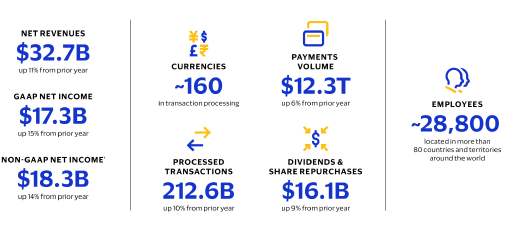 Core Business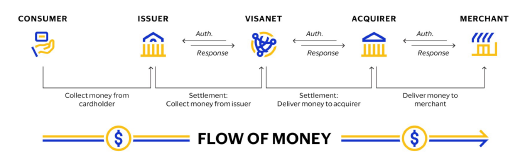 In a typical Visa C2B payment transaction, the consumer purchases goods or services from a merchant using a Visa card or payment product. The merchant presents the transaction data to an acquirer, usually a bank or third-party processing firm that supports acceptance of Visa cards or payment products, for verification and processing. Through VisaNet, the acquirer presents the transaction data to Visa, which in turn sends the transaction data to the issuer to check the account holder’s account balance or credit line for authorization. After the transaction is authorized, the issuer posts the transaction to the consumer’s account and effectively pays the acquirer an amount equal to the value of the transaction, minus the interchange reimbursement fee. The acquirer pays the amount of the purchase, minus the merchant discount rate (MDR), to the merchant.Visa earns revenue by facilitating money movement across more than 200 countries and territories among a global set of consumers, merchants, financial institutions and government entities through innovative technologies.	Visa net revenues in fiscal year 2023 consisted of the following: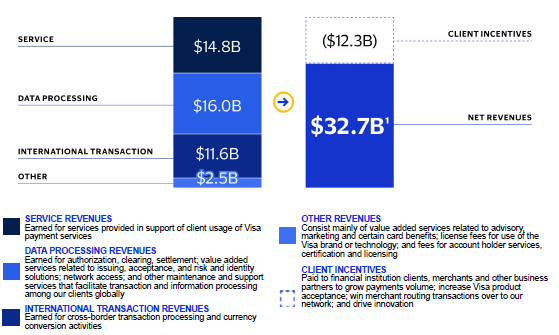 Visa provides payment processing for both non-Visa-branded and Visa-branded card transactions. In the context of non-Visa-branded card transactions, they facilitate payment processing by providing gateway routing services to other payment networks. At the client’s request, they may provide authorization, clearing or settlement services on their network before or after they route the transaction to the other payments network. In those instances, Visa may earn data processing revenues for the specific services provided. In the context of Visa-branded card transactions on their network, they provide authorization, clearing and settlement services and may earn service, data processing, international transaction, or other revenues. Depending on applicable regulations, some payment processors may or may not use their network to process Visa-branded card transactions. If they use Visa’s network, Visa may earn service revenues and data processing revenues. If they do not use Visa’s network, Visa earn only service revenues.Visa is not a financial institution. They do not issue cards, extend credit or set rates and fees for account holders of Visa products nor do they earn revenues from, or bear credit risk with respect to, any of these activities. Interchange reimbursement fees reflect the value merchants receive from accepting their products and play a key role in balancing the costs and benefits that account holders and merchants derive from participating in their payments networks. Generally, interchange reimbursement fees are paid by acquirers to issuers. Visa establishes default interchange reimbursement fees that apply absent other established settlement terms. These default interchange reimbursement fees are set independently from the revenues they receive from issuers and acquirers. Visa’s acquiring clients are responsible for setting the fees they charge to merchants for the MDR and for soliciting merchants. Visa sets fees to acquirers independently from any fees that acquirers may charge merchants. Therefore, the fees Visa receives from issuers and acquirers are not derived from interchange reimbursement fees or MDRs.	StrategyVisa’s strategy is to accelerate revenue growth in consumer payments, new flows and value added services, and fortify the key foundations of their business model.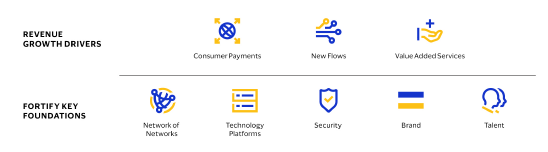 Revenue Growth DriversConsumer Payments: They remain focused on moving trillions of dollars of consumer spending in cash and checks to cards and digital accounts on Visa’s network of networks. 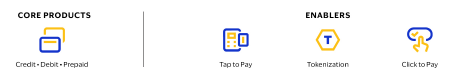 New Flows:  New flows focus on facilitating commercial and global money movement across Visa’s network of networks. This approach creates opportunities to capture new sources of money movement through card and non-card flows for consumers, businesses and governments around the world by facilitating P2P, B2C, B2B and G2C payments.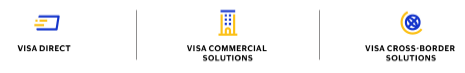 Value Added Services: Value added services represent an opportunity for them to diversify revenue with products and solutions that differentiate their network, deepen client relationships and deliver innovative solutions across other networks.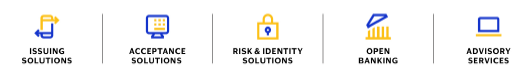 Fortify Key FoundationsThey are fortifying the key foundations of their business model, which consist of becoming a network of networks, our technology platforms, security, brand and talent.Network of Networks: Their network of networks strategy means moving money to all endpoints and to all form factors, using all available networks and being a single connection point for our partners; and providing their value added services on all transactions, no matter the network. The key component of the network of networks strategy is interoperability. They are opening up their network and increasingly using other networks to reach accounts they could not otherwise reach and enabling new types of money movement. Visa B2B Connect, Visa Direct, and Visa+ are examples of their strategy.Technology Platforms: Visa’s leading technology platforms comprise software, hardware, data centers and a large telecommunications infrastructure. Visa’s four data centers are a critical part of our global processing environment and have a high redundancy of network connectivity, power and cooling designed to provide continuous availability of systems. Together, these systems deliver the secure, convenient and reliable service that their clients and consumers expect from the Visa brand.Security: Their in-depth, multi-layer security approach includes a formal program to devalue sensitive and/or personal data through various cryptographic means; embedded security in the software development lifecycle; identity and access management controls to protect against unauthorized access; and advanced cyber detection and response capabilities. They deploy security tools that help keep their clients and consumers safe. They also invest significantly in the comprehensive approach to cybersecurity. They deploy security technologies to protect data confidentiality, the integrity of their network and service availability to strengthen core cybersecurity capabilities to minimize risk. Payments fraud disruption team continually monitors threats to the payments ecosystem to help ensure attacks are detected and prevented efficiently and effectively.Brand: Visa’s strong brand helps deliver added value to Visa’s clients and their customers, financial institutions, merchants and partners through compelling brand expressions, a wide range of products and services as well as innovative brand and marketing efforts. In line with the commitment to an expansive and diverse range of partnerships for the benefit of our stakeholders, Visa is a sponsor of top entertainment and sports events including the FIFA Women’s World Cup 2023, the Olympic and Paralympic Games, and the Super Bowl.Talent: Attracting, developing and advancing the best talent globally is critical to their continued success. This year they grew the total workforce from approximately 26,500 in fiscal year 2022 to approximately 28,800 employees in fiscal year 2023, an increase of 9 percent year over year. Voluntary workforce turnover (rolling 12-month attrition) was 6 percent as of September 30, 2023. Visa employees are located in more than 80 countries and territories, with 55 percent located outside the U.S. At the end of fiscal year 2023, Visa’s global workforce was 58 percent men and 42 percent women, and women represented 36 percent of Visa’s leadership (defined as vice president level and above). In the U.S., ethnicity of their workforce was 42 percent Asian, 8 percent Black, 13 percent Hispanic, 3 percent Other and 35 percent White. For their U.S. leadership, the breakdown was 18 percent Asian, 6 percent Black, 13 percent Hispanic, 3 percent Other and 60 percent White.CompetitionThe global payments industry continues to undergo dynamic change. Existing and emerging competitors compete with Visa’s network and payment solutions for consumers and for participation by financial institutions and merchants. Technology and innovation are shifting consumer habits and driving growth opportunities in ecommerce, mobile payments, blockchain technology and digital currencies. These advances are enabling new entrants, many of which depart from traditional network payment models. In certain countries, the evolving regulatory landscape is creating local networks or enabling additional processing competition.They believe the fundamental value proposition of security, convenience, speed and reliability as well as the number of credentials and acceptance footprint help them to succeed. In addition, they understand the needs of the individual markets in which they operate and partner with local financial institutions, merchants, fintechs, governments, NGOs and business organizations to provide tailored and innovative solutions. They will continue to utilize the network of networks strategy to facilitate the movement of money. They believe Visa is well-positioned competitively due to their global brand, broad set of payment products, new flows offerings and value added services, and proven track record of processing payment transactions securely and reliably.แหล่งที่มาของข้อมูลV’s Form 10-K, year ended Sep 30, 2023 นอกเหนือจากข้อมูลข้างต้นแล้ว เนื่องจากหลักทรัพย์อ้างอิงเป็นหลักทรัพย์ที่จดทะเบียนในตลาดหลักทรัพย์ต่างประเทศและอยู่ภายใต้การกำกับดูแลของคณะกรรมการกำกับหลักทรัพย์และตลาดหลักทรัพย์ประเทศนั้น ๆ นักลงทุนสามารถตรวจสอบและศึกษาข้อมูลหลักทรัพย์อ้างอิงเพิ่มเติม เช่น Annual Reports, Quarterly Reports, Company News and Publications ได้ผ่านช่องทางใดช่องทางหนึ่ง ดังนี้ หมายเหตุ: เว็บไซต์ข้างต้น (ยกเว้นเว็บไซต์ของผู้ออกตราสาร) มิได้จัดทำขึ้นโดยผู้ออกตราสาร ผู้ออกตราสารเป็นเพียงผู้ให้ช่องทางในการหาข้อมูลเพิ่มเติมเกี่ยวกับหลักทรัพย์อ้างอิงเท่านั้น โดยผู้ออกตราสารไม่รับรองในความถูกต้องหรือความสมบูรณ์ครบถ้วนของข้อมูลในเว็บไซต์ดังกล่าว และขอสงวนสิทธิในการปฏิเสธความรับผิดต่อความเสียหายที่เกิดขึ้นต่อบุคคลใดไม่ว่าในกรณีใด ๆ จากการใช้ข้อมูลดังกล่าวทั้งนี้ ผู้ออกใบแสดงสิทธิอาจจัดทำเอกสารฉบับแปลเป็นภาษาไทยประกอบได้ตามที่ผู้ออกใบแสดงสิทธิเห็นสมควร ในกรณีที่มีข้อความขัดแย้งกันระหว่างข้อความใด ๆ ในเอกสารภาษาอังกฤษ กับข้อความใด ๆ ในเอกสารฉบับแปลภาษาไทย ให้ใช้ข้อความในเอกสารภาษาอังกฤษที่เกี่ยวข้องเป็นหลักค่าธรรมเนียมและค่าใช้จ่ายที่เกี่ยวข้อง ค่าธรรมเนียมที่ผู้ออกตราสารเรียกเก็บจากผู้ถือตราสารค่าธรรมเนียมการไถ่ถอนตราสาร ไม่เกินร้อยละ 5.0 ของมูลค่าไถ่ถอน โดยมีมูลค่าไถ่ถอนขั้นต่ำที่ 200,000 บาท หรือจำนวนอื่นใดตามที่ผู้ออกตราสารกำหนด (โดยคำนวณจากจำนวนตราสารที่ต้องการไถ่ถอนคูณด้วยราคาปิดของวันทำการก่อนหน้า) ทั้งนี้ ผู้ถือตราสารเป็นผู้รับภาระค่าใช้จ่ายอื่น ๆ ที่อาจเกิดขึ้นในการรับหลักทรัพย์อ้างอิงต่างประเทศในบัญชีซื้อขายหลักทรัพย์ต่างประเทศของผู้ถือตราสารที่ประสงค์ไถ่ถอนค่าธรรมเนียมการส่งผ่านผลประโยชน์ที่เป็นเงินให้ผู้ถือตราสาร ไม่เกินร้อยละ 5.0 ของจำนวนเงินปันผลที่ผู้ถือตราสารมีสิทธิที่จะได้รับตามสัดส่วนของการถือตราสาร ไม่ว่าผู้ถือตราสารจะถือตราสารในจำนวนหน่วยย่อยเท่าใดก็ตาม ทั้งนี้ ผู้ถือตราสารเป็นผู้รับภาระค่าใช้จ่ายที่เกิดขึ้นในการส่งผ่านผลประโยชน์ให้แก่ผู้ถือตราสารด้วยผู้ออกตราสารขอสงวนสิทธิในการเปลี่ยนแปลงค่าธรรมเนียมตามข้อ (ก) และ ข้อ (ข) ได้โดยไม่ถือว่าเป็นการแก้ไขเพิ่มเติมข้อกำหนดสิทธิ โดยหากมีการเปลี่ยนแปลงค่าธรรมเนียมดังกล่าว ผู้ออกตราสารจะดำเนินการในแต่ละกรณีดังต่อไปนี้กรณีปรับเพิ่มค่าธรรมเนียมไม่เกินร้อยละ 10.0 ของค่าธรรมเนียมเดิม ผู้ออกตราสารจะประกาศให้ผู้ถือตราสารทราบล่วงหน้าไม่น้อยกว่า 60 วัน ผ่านเว็บไซต์ของผู้ออกตราสารกรณีปรับเพิ่มค่าธรรมเนียมเกินร้อยละ 10.0 ของค่าธรรมเนียมเดิม ผู้ออกตราสารจะจัดให้มีการประชุมผู้ถือตราสารเพื่อขอมติจากผู้ถือตราสารก่อนที่จะดำเนินการผู้ออกตราสารจะจัดให้มีการประชุมผู้ถือตราสารเพื่อขอมติจากผู้ถือตราสาร หากค่าธรรมเนียมสุดท้ายที่ปรับเพิ่มขึ้นตามข้อ (1) มีอัตราเกินกว่าร้อยละ 10.0 ของค่าธรรมเนียมเดิม กรณีลดค่าธรรมเนียม ผู้ออกตราสารจะประกาศผ่านเว็บไซต์ของผู้ออกตราสาร	ค่าธรรมเนียมตามข้อ (ก) และข้อ (ข) ยังไม่รวมถึงผลต่างอัตราแลกเปลี่ยนที่อาจเกิดขึ้นระหว่างการดำเนินการ โดยผู้ถือตราสารจะต้องเป็นผู้รับผิดชอบในส่วนดังกล่าวค่าธรรมเนียมที่ระบุในข้อ 6.1 นี้ ยังไม่รวมภาษีมูลค่าเพิ่มค่าใช้จ่ายที่รวมอยู่ในราคาเสนอขายตราสารทันทีที่ตลาดเปิดทำการซื้อขาย ณ ราคาเปิด (ATO)ค่าใช้จ่ายในการดำเนินการที่เกี่ยวข้องกับการซื้อหลักทรัพย์ต่างประเทศ เช่น Brokerage Fee, Custodian Fee และค่าธรรมเนียมต่าง ๆ ที่ตลาดหลักทรัพย์ต่างประเทศกำหนด เป็นต้น รวมถึงค่าใช้จ่ายในการดำเนินการของผู้ออกตราสาร และค่าใช้จ่ายอื่น ๆ ที่ถูกเรียกเก็บตามจริงจากนายทะเบียนใบแสดงสิทธิ ทั้งนี้ ไม่เกินร้อยละ 0.4 ของราคาซื้อหลักทรัพย์ต่างประเทศ ซึ่งจะแปลงเป็นเงินบาทโดยใช้อัตราแลกเปลี่ยนตามสกุลเงินที่ใช้ซื้อหลักทรัพย์ต่างประเทศ ค่าใช้จ่ายที่เรียกเก็บจากผู้ถือตราสารในการจัดส่งเงินปันผลและสิทธิประโยชน์ให้แก่ผู้ถือตราสาร	ค่าใช้จ่ายในการจัดส่งเงินปันผลให้แก่ผู้ถือตราสารจะใช้วิธีจัดสรรตามสัดส่วนของจำนวนหน่วย (Pro-rata) โดยผู้ออกตราสารจะทำการคิดค่าธรรมเนียมและค่าใช้จ่ายจากเงินปันผลรับทั้งหมด รวมถึงภาษีที่เกี่ยวข้อง (ถ้ามี) และทำการหักค่าธรรมเนียมและค่าใช้จ่ายดังกล่าวจากเงินปันผลรับดังกล่าว แล้วจึงนำส่งเงินปันผลหลังหักค่าธรรมเนียมและค่าใช้จ่ายแก่ผู้ถือตราสารตามสัดส่วนของจำนวนหน่วย (Pro-rata)	กรณีการได้รับสิทธิประโยชน์ต่าง ๆ ที่เกี่ยวข้อง เช่น การเพิ่มทุน ทางผู้ออกตราสารได้ทำการคิดคำนวณโดยรวมค่าธรรม เนียมและค่าใช้จ่ายต่าง ๆ ที่เกิดขึ้น รวมอยู่ในราคาของการประมาณการการเพิ่มทุนที่ผู้ลงทุนต้องจ่ายแล้วเงื่อนไข และขั้นตอนดำเนินการ กรณีที่ผู้ถือตราสารมีความประสงค์ไถ่ถอนตราสาร เป็นหลักทรัพย์ต่างประเทศ เงื่อนไขการไถ่ถอนตราสารเป็นหลักทรัพย์ต่างประเทศผู้ถือตราสารที่ประสงค์ไถ่ถอนตราสารต้องมีบัญชีซื้อขายหลักทรัพย์ต่างประเทศ และ ต้องจัดให้ตราสาร (ซึ่งชำระราคาและส่งมอบเสร็จสิ้นแล้ว) ที่ประสงค์จะไถ่ถอนอยู่ในบัญชีซื้อขายหลักทรัพย์ที่เปิดไว้กับบริษัทหลักทรัพย์ที่ผู้ออกตราสารกำหนด ในกรณีที่ผู้ถือตราสารไม่มีบัญชีซื้อขายหลักทรัพย์กับบริษัทหลักทรัพย์ที่ผู้ออกตราสารกำหนด ผู้ถือตราสารต้องดำเนินการเพื่อให้มีการโอนตราสารที่ประสงค์จะไถ่ถอนมายังบัญชีซื้อขายหลักทรัพย์ตามที่ผู้ออกตราสารกำหนดผู้ถือตราสารที่ประสงค์ไถ่ถอนตราสาร ต้องมีจำนวนตราสารเพียงพอต่อการไถ่ถอนเพื่อรับหลักทรัพย์ต่างประเทศเงื่อนไขในการโอนหลักทรัพย์ต่างประเทศจะเป็นไปตามที่ตลาดหลักทรัพย์ที่หลักทรัพย์ต่างประเทศจดทะเบียนและบริษัทหลักทรัพย์ที่ผู้ถือตราสารมีบัญชีซื้อขายหลักทรัพย์ต่างประเทศกำหนดขั้นตอนการไถ่ถอนตราสารผู้ถือตราสารที่ประสงค์จะไถ่ถอนตราสารที่มีคุณสมบัติครบตามเงื่อนไขที่กำหนดในข้อ 7.1 ต้องแจ้งความประสงค์ไถ่ถอนกับผู้ออกตราสารและบริษัทหลักทรัพย์ที่ผู้ถือตราสารมีบัญชีซื้อขายหลักทรัพย์ต่างประเทศ และกรอกแบบฟอร์มพร้อมทั้งลงนามตามที่ผู้ออกตราสารกำหนด ทั้งนี้ ผู้ถือตราสารจะต้องชำระเงินค่าธรรมเนียมการไถ่ถอนก่อนเวลา 12.00 น. (ตามเวลาในประเทศไทย) ของวันที่แจ้งความประสงค์ มิเช่นนั้น ผู้ออกตราสารจะดำเนินการในวันทำการถัดไปผู้ออกตราสารจะแจ้งระงับการขายตราสารในส่วนที่ผู้ถือตราสารได้แจ้งความประสงค์ขอไถ่ถอนกับผู้ออกตราสาร  ผู้ออกตราสารจะนำหลักทรัพย์ต่างประเทศเข้าบัญชีซื้อขายหลักทรัพย์ต่างประเทศของผู้ถือตราสารที่ประสงค์ไถ่ถอน ภายใน 10 วันทำการ (“วันทำการ” ในข้อนี้หมายถึง วันที่ตลาดหลักทรัพย์ที่หลักทรัพย์ต่างประเทศจดทะเบียนและตลาดหลักทรัพย์แห่งประเทศไทยเปิดทำการพร้อมกัน)ในวันที่หลักทรัพย์ต่างประเทศเข้าบัญชีซื้อขายหลักทรัพย์ต่างประเทศของผู้ถือตราสารที่ประสงค์ไถ่ถอน ผู้ออกตราสารจะดำเนินการยกเลิกตราสารในส่วนที่ผู้ถือตราสารได้แจ้งความประสงค์ขอไถ่ถอนกับผู้ออกตราสารกรณีที่พบว่าผู้ถือตราสารที่ประสงค์ไถ่ถอนไม่ดำเนินการตามเงื่อนไขที่ระบุในข้อ 7.2 (ก) ผู้ออกตราสารขอสงวนสิทธิในการปฏิเสธคำขอของผู้ถือตราสารได้ และผู้ถือตราสารจะไม่เรียกร้องค่าเสียหาย หรือค่าใช้จ่ายใด ๆ จากผู้ออกตราสารทั้งสิ้น กรณีที่ผู้ถือตราสารที่ประสงค์จะไถ่ถอนมีการกระทำใด ๆ ที่ขัดขวางหรือส่งผลกระทบต่อขั้นตอนการไถ่ถอน ผู้ถือตราสารจะต้องรับผิดชอบในความเสียหายใด ๆ ที่เกิดขึ้นจนสิ้นเชิง และผู้ออกตราสารสงวนสิทธิที่จะยกเลิกการปฏิบัติตามคำขอของผู้ถือตราสารได้ และผู้ถือตราสารจะไม่เรียกร้องค่าเสียหาย หรือค่าใช้จ่ายใด ๆ จากผู้ออกตราสารทั้งสิ้นผู้ออกตราสารขอสงวนสิทธิในการเรียกเก็บภาษีใด ๆ จากผู้ถือตราสาร ที่อาจเกิดขึ้นจากการไถ่ถอนตราสาร หรือการดำเนินการอื่นใดที่เกี่ยวข้อง ตามที่กรมสรรพากรกำหนด“ผู้ออกตราสาร” 	หมายถึง ธนาคารกรุงไทย จำกัด (มหาชน)“ตราสาร”หมายถึง ใบแสดงสิทธิในผลประโยชน์ที่เกิดจากหลักทรัพย์อ้างอิงที่เป็นหลักทรัพย์ต่างประเทศ ซึ่งออกโดย ธนาคารกรุงไทย จำกัด (มหาชน) โดยมีหลักทรัพย์อ้างอิงเป็นหุ้นสามัญของ บริษัท VISA INC. “หลักทรัพย์ต่างประเทศ”    หรือ “หลักทรัพย์อ้างอิง”หมายถึง หุ้นสามัญของ บริษัท VISA INC. ซึ่งเป็นหลักทรัพย์ที่จดทะเบียนซื้อขายในตลาดหลักทรัพย์นิวยอร์ก (NYSE) “บริษัทผู้ออกหลักทรัพย์อ้างอิง” หรือ 
“บริษัทผู้ออกหลักทรัพย์ต่างประเทศ”หมายถึง บริษัท VISA INC. (“Visa” หรือ “V”)“สำนักงาน ก.ล.ต.”หมายถึง สำนักงานคณะกรรมการกำกับหลักทรัพย์และตลาดหลักทรัพย์“ข้อกำหนดสิทธิ”หมายถึง ข้อกำหนดว่าด้วยสิทธิและหน้าที่ของผู้ออกใบแสดงสิทธิในผลประโยชน์ที่เกิดจากหลักทรัพย์อ้างอิงที่เป็นหลักทรัพย์ต่างประเทศ และผู้ถือใบแสดงสิทธิดังกล่าวสำหรับใบแสดงสิทธิในผลประโยชน์ที่เกิดจากหลักทรัพย์อ้างอิงที่เป็นหลักทรัพย์ต่างประเทศของธนาคารกรุงไทย จำกัด (มหาชน) และข้อกำหนดเพิ่มเติม สำหรับใบแสดงสิทธิในผลประโยชน์ที่เกิดจากหลักทรัพย์อ้างอิงที่เป็นหลักทรัพย์ต่างประเทศที่มีหลักทรัพย์อ้างอิงเป็น หุ้นสามัญของบริษัท VISA INC. ซึ่งเป็นหลักทรัพย์ที่จดทะเบียนในตลาดหลักทรัพย์นิวยอร์ก (NYSE) ที่ออกโดย ธนาคารกรุงไทย จำกัด (มหาชน) (เลขอ้างอิง VISA80X)เว็ปไซต์ของหลักทรัพย์อ้างอิง:https://www.visa.com/Investor Relationshttps://investor.visa.com/SEC Filingshttps://investor.visa.com/sec-filings/default.aspxPress Releaseshttps://investor.visa.com/news/default.aspxเว็บไซต์ของตลาดหลักทรัพย์นิวยอร์ก (NYSE):https://www.nyse.com/indexเว็บไซต์ของผู้ออกตราสาร:https://krungthai.com/th/content/depositary-receipt